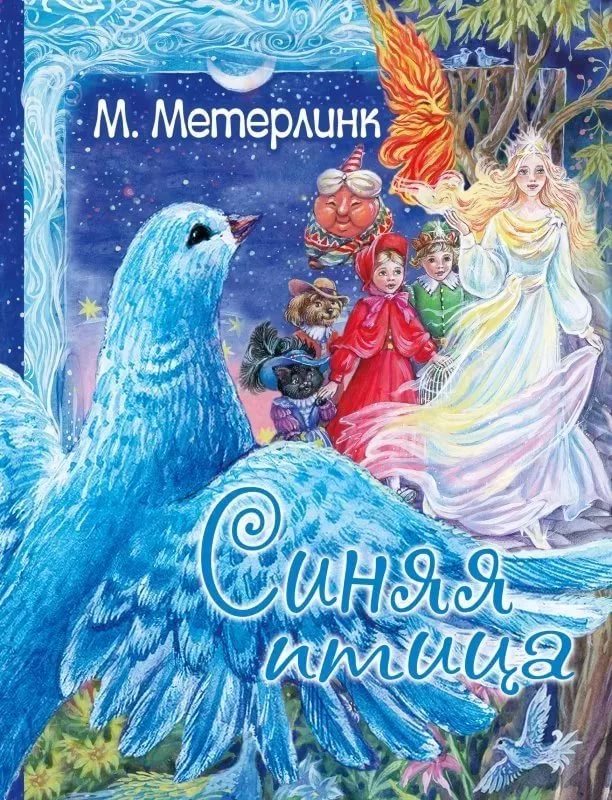     Литературно-художественный конкурс «В поисках Синей птицы»                       посвящен 155-летию Мориса Метерлинка – бельгийского писателя, драматурга, Лауреата Нобелевской премии по литературе 1911 года, и его философской пьесе-феерии «Синяя птица» о вечном поиске человеком счастья и познании бытия.    Цель конкурса – продвижение произведений классики мировой литературы методами творческого осмысления и визуализации содержания через формы библиотечной, книжной, художественной коммуникации в образовательной среде.II. Задачи: развитие интереса к философско-этическим произведениям художественной литературы;формирование читательских умений интерпретации, рефлексии;развитие воображения  читателей на основе прочтения и анализа литературного произведений (идея, образы, язык автора, средства выразительности);накопление опыта личностного прочтения, творческого обобщения  содержания в литературной и художественно-эстетической деятельности; освоение средств визуализации и мультимедиа в читательской деятельности.                     III. Требования к работе   Работы на конкурс принимаются только в электронном виде.                        Выполненные конкурсантами оригинальные материалы (рисунки, иллюстрации, поделки, макеты и т. д.) сканируются или фотографируются;                              электронные продукты загружаются файлом или оформляются ссылкой               (слайд-фильм, мультимедийная презентация, блог, электронный дневник читателя, виртуальный альбом, иллюстрированный альманах и т.д.).     Конкурсная работа должна отражать прочтение произведения;  отношение читателя к проблематике, образам литературного текста; понимание философских идей, эстетических особенностей и художественных средств пьесы М. Метерлинка «Синяя птица». Визуальное представление выбранного фрагмента/образа/мотива должно основываться на выделении смысла текста произведения.   Каждая работа сопровождается заявкой участника в прикрепленном документе письма по адресам электронной почты:  lilia.yakina@yandex.ruyarushinmaksim@mail.ru                                                                                                         Просьба выполнить отправку на два адреса.                                                  Форма заявкиIV. Номинации конкурса и примерные формы выполнения работ –  литературная                                                                                                             (литературно-художественный альбом, цитаты с комментариями, беседа с автором или героями книги и др.);                                                                                                    изобразительная (иллюстрации и поделки с цитатами на языке оригинала и русском; диалоги с визуализацией; рисунки с цитированием литературного текста),мультимедийная (электронный дневник читателя, слайд-фильм о методах прочтения пьесы, презентация о читательской и творческой деятельности конкурсантов, видеофильм, анимация, ролик-скрайбинг, буктрейлер и др.). V. Примерные темы конкурсных работ«Читаем вместе образы-символы философской сказки «Синяя птица»                                                                                                                                                          «У Феи»                                                                                                                                   «Страна воспоминаний»                                                                                                    «Лес»                                                                                                                                 «Пробуждение»                                                                                                     «В путешествие за Синей птицей Мечты: загадки философской притчи Метерлинка» «Синяя Птица, по-видимому, или вовсе не существует, или меняет окраску, как только её сажают в клетку...»«В поисках Истины и Красоты: «Надо быть смелым, чтобы видеть скрытое…»«Мистический идеал М. Метерлинка – вера в доброту и силу человека»«Полет Синей птицы» – вечный поиск символа счастья» (эстетические принципы символизма) «Метафора и символ в художественной речи символистской пьесы о Синей птице»«Новаторство драматурга-символиста М. Метерлинка»«Основные идеи произведения в ассоциативной эстетике символов (цветовая гамма образа, многозначность его звучания, место в художественной системе пьесы)» VI. Критерии оценки работ   Требования к оформлению работы:   Удобство восприятия всех видов информации (выделенные разделы, подтемы, расположение, переходы); взаимосвязанность используемых текстов, фрагментов, изображений.                                                                                        Понятный способ просмотра, навигация при переходах по разделам (комфортное чтение, закладки и сервисы), интерактивный режим работы                       с книгой.                                                                                                                             Этика заимствований/цитирования (указание автора, источника, ссылки).VII. Состав и возрастные группы участников конкурса   Обучающиеся образовательных учреждений и организаций дополнительного образования:  1- 4 класс, 5- 8 класс, 9-11 класс, студенты, педагоги и библиотекари.VIII. Организация, сроки проведения, итоги конкурса   Конкурс проводится с 5 ноября по 10 декабря 2017 года: представление работ –  до 5 декабря.      подведение итогов – до 10 декабря. награждение победителей –  до 15 декабря.   Оценку работ проводит жюри по предложенным критериям (максимально –               10 баллов), определяются победители номинаций в возрастных группах.                                За 1, 2, 3 место конкурсантам вручаются дипломы и благодарственные письма руководителям в электронном формате.                                                                                                          Информация о конкурсе и лучшие работы размещаются на сайте ИИЦ-Научной библиотеки в рубрике «Мероприятия»/«Конкурсы»: http://library.uspu.ru/meropriyatiya/konkursyIX. Жюри конкурсаПредседатель жюри – Т. В. Катранджиева, директор ИИЦ-НБ.Состав жюри –                                                                                                                           Л. Н. Якина, главный библиограф, к.п.н.Е. Е Девятых, член Молодежной ассоциации Союза художников России.           X. Контактная информацияСправки по телефону: 336-14-43 (Лилия Николаевна, конкурс).ФГБОУ ВО                                                                                         «УРАЛЬСКИЙ ГОСУДАРСТВЕННЫЙПЕДАГОГИЧЕСКИЙ УНИВЕРСИТЕТ»ИНФОРМАЦИОННО-ИНТЕЛЛЕКТУАЛЬНЫЙ ЦЕНТР – НАУЧНАЯ БИБЛИОТЕКАПОЛОЖЕНИЕ           5 ноября – 10 декабря .г. ЕкатеринбургО литературно-художественном конкурсе                                                             «В поисках Синей птицы»                                    Номинация конкурсаНазвание работыФИО автора/авторовОбразовательное учреждение, класс/курсФИО руков./ должность/ контакты    Критерии оценкиОписаниеБалл1. Понимание  конкурсной творческой  задачиПроявление отношения читателя к прочитанному, использование целесообразных методов работы с произведением, выбора и создания визуального/музыкального и др. материала.22. Развитие читательских навыковВыделение основных идей и проблематики, отражение жанровых признаков, мистического элемента произведения, понимание своеобразия авторского литературного языка и художественных приемов пьесы.23. Качество словесно-визуального обобщенного текста –  связность, логичность, осмысленностьТекст должен иметь авторский характер, опираться на читательские впечатления и представления о прочитанном, обсуждение в группе, диалог. 24. Целостность и обоснованность художественного оформления работыФорма и содержание конкурсной работы определяется особенностями   литературного произведения и выбранными способами его прочтения.25. Оригинальность  и адекватность решения творческой задачиРабота должна отвечать целям развития читательских компетенций в осмыслении философских идей литературного произведения 2